Fill In The Blanks…	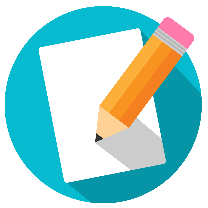 More Direct ProportionGeneral StatementGeneral EquationTable of ValuesValue of SpecificEquation 